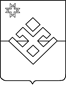 ПОСТАНОВЛЕНИЕАдминистрации  муниципального образования «Аксакшурское»от  24 марта   2021  года                 д.Аксакшур                                              №  8О внесении изменений в постановление Администрации     муниципального образования  «Аксакшурское» от  06.12.2012 года  № 44 «Об утверждении Порядка размещения сведений о доходах, о расходах,  об имуществе и обязательствах имущественного характера муниципальных служащих Администрации муниципального образования «Аксакшурское» и членов их семей на официальном сайте муниципального образования «Аксакшурское» в сети Интернет и предоставления этих сведений средствам массовой информации для опубликования        На основании  ст. 22 Федерального закона от 31 июля 2020г. N 259-ФЗ "О цифровых финансовых активах, цифровой валюте и о внесении изменений в отдельные законодательные акты Российской Федерации", ст.8  Федерального закона от 25 декабря . N 273-ФЗ "О противодействии коррупции", руководствуясь  Уставом муниципального образования «Аксакшурское», Администрации  муниципального образования «Аксакшурское»ПОСТАНОВЛЯЕТ:       Подпункт  г  п.2 «Порядка размещения сведений о доходах, о расходах,  об имуществе и обязательствах имущественного характера муниципальных служащих Администрации муниципального образования «Аксакшурское» и членов их семей на официальном сайте муниципального образования «Аксакшурское» в сети Интернет и предоставления этих сведений средствам массовой информации для опубликования, утвержденного постановлением Администрации  муниципального образования «Аксакшурское» № 44 от 06.12.2012 года (в ред.постановления Администрации муниципального образования «Аксакшурское» от 22 мая 2014 года № 28)   изложить в следующей редакции: «г) сведения об источниках получения средств, за счет которых совершены сделки по приобретению земельного участка, иного объекта недвижимого имущества, транспортного средства, ценных бумаг, долей участия, паев и уставных (складочных) капиталах организаций, цифровой валюты, если общая сумма таких сделок превышает общий доход служащего (работника) и его супруги (супруга) за три последних года, предшествующих отчетному периоду.» Глава муниципального образования «Аксакшурское»	                                                                    Э.Г.ТихоноваПриложение к постановлению Администрациимуниципального образования «Аксакшурское»от 06.12.2012 года № 44(в ред.Постановлений Администрации муниципального образования «Аксакшурское»от 22 мая 2014 года № 28, от 24 марта 2021 года № 8)ПОРЯДОКразмещения сведений о доходах, расходах, об имуществе и обязательствах имущественного характера муниципальных служащихАдминистрации муниципального образования «Аксакшурское» и членов их семей на официальном сайте муниципального образования «Аксакшурское» в сети Интернет и предоставления этих сведений средствам массовой информации для опубликования1. Настоящий Порядок устанавливает обязанность Администрации муниципального образования «Аксакшурское» по размещению сведений о доходах, о расходах, об имуществе и обязательствах имущественного характера лиц, замещающих должности муниципальной службы в Администрации муниципального образования «Аксакшурское», в соответствии с Перечнем должностей муниципальной службы Администрации муниципального образования «Аксакшурское», при назначении на которые граждане и при замещении которых муниципальные служащие, обязаны представлять сведения о своих доходах, о расходах, об имуществе и обязательствах имущественного характера, а также сведения о доходах, о расходах, об имуществе и обязательствах имущественного характера своих супруги (супруга) и несовершеннолетних детей, утвержденным распоряжением  Администрации муниципального образования «Аксакшурское» № 12-р от 29 апреля 2010 года (далее - Перечень должностей), на официальном сайте муниципального образования «Аксакшурское» в сети Интернет (далее – официальный сайт), а также по предоставлению этих сведений средствам массовой информации для опубликования в связи с их запросами.2. На официальном сайте размещаются и средствам массовой информации предоставляются для опубликования следующие сведения о доходах, о расходах, об имуществе и обязательствах имущественного характера:а) перечень объектов недвижимого имущества, принадлежащих муниципальному служащему, его супруге (супругу) и несовершеннолетним детям на праве собственности или находящихся в их пользовании, с указанием вида, площади и страны расположения каждого из них;б) перечень транспортных средств, с указанием вида и марки, принадлежащих на праве собственности муниципальному служащему, его супруге (супругу) и несовершеннолетним детям;в) декларированный годовой доход муниципального служащего, его супруги (супруга) и несовершеннолетних детей;г) сведения об источниках получения средств, за счет которых совершены сделки по приобретению земельного участка, иного объекта недвижимого имущества, транспортного средства, ценных бумаг, долей участия, паев и уставных (складочных) капиталах организаций, цифровой валюты, если общая сумма таких сделок превышает общий доход служащего (работника) и его супруги (супруга) за три последних года, предшествующих отчетному периоду.3. В размещаемых на официальном сайте и предоставляемых средствам массовой информации для опубликования сведениях о доходах, о расходах, об имуществе и обязательствах имущественного характера запрещается указывать:а) иные сведения (кроме указанных в пункте 2 настоящего Порядка) о доходах, о расходах муниципального служащего, его супруги (супруга) и несовершеннолетних детей, об имуществе, принадлежащем на праве собственности названным лицам, и об их обязательствах имущественного характера;б) персональные данные супруги (супруга), детей и иных членов семьи муниципального служащего;в) данные, позволяющие определить место жительства, почтовый адрес, телефон и иные индивидуальные средства коммуникации муниципального служащего, его супруги (супруга), детей и иных членов семьи;г) данные, позволяющие определить местонахождение объектов недвижимого имущества, принадлежащих муниципальному служащему, его супруге (супругу), детям, иным членам семьи на праве собственности или находящихся в их пользовании;д) информацию, отнесенную к государственной тайне или являющуюся конфиденциальной.4. На основании сведений о доходах, о расходах, об имуществе и обязательствах имущественного характера, указанных в пункте 2 настоящего Порядка, представленных муниципальными служащими, старший специалист Администрации муниципального образования «Аксакшурское» формирует сводную таблицу сведений о доходах, о расходах, об имуществе и обязательствах имущественного характера, указанных в пункте 2 настоящего Порядка, по форме согласно приложению к настоящему Порядку (далее – сводная таблица) и размещает информацию на официальном сайте.5. Сведения о доходах, расходах, об имуществе и обязательствах имущественного характера, указанные в пункте 2 настоящего Порядка, за весь период замещения должности муниципальной службы муниципального образования «Аксакшурское» размещаются на официальном сайте, ежегодно обновляются в течение 14 рабочих дней со дня истечения срока, установленного для их подачи, и находятся на официальном сайте в течение всего срока  полномочий главы муниципального образования и замещения соответствующим лицом должности муниципальной службы муниципального образования «Аксакшурское».6. При размещении на официальном сайте сведений о доходах, о расходах, об имуществе и обязательствах имущественного характера за каждый последующий год указанные сведения, размещенные в предыдущие годы, сохраняются на официальном сайте. 7. В случае, если муниципальные служащие представили уточненные сведения о доходах, о расходах, об имуществе и обязательствах имущественного характера и если эти сведения подлежат размещению на официальном сайте в соответствии с пунктом 2 настоящего Порядка, то такие сведения размещаются в 3-х дневный срок после представления уточненных сведений.8. В случае, если гражданин назначен на должность муниципальной службы после даты, указанной в пункте 5 настоящего Порядка, старший специалист Администрации муниципального образования «Аксакшурское» формирует сводную таблицу и размещает её на официальном сайте в срок не позднее 1 месяца со дня представления сведений о доходах, о расходах, об имуществе и обязательствах имущественного характера9. Старший специалист Администрации муниципального образования «Аксакшурское»:а) в течение 3 рабочих дней со дня поступления запроса от средства массовой информации сообщает о нем главе муниципального образования, лицу, замещающему должность муниципальной службы муниципального образования «Аксакшурское», в отношении которого поступил запросб) в течение 7 рабочих дней со дня поступления запроса от средства массовой информации обеспечивает предоставление ему сведений, указанных в пункте 2 настоящего Порядка, в случае, если запрашиваемые сведения отсутствуют на официальном сайте.10. Старший специалист Администрации муниципального образования «Аксакшурское» несёт в соответствии с законодательством Российской Федерации ответственность за несоблюдение настоящего Порядка, а также за разглашение сведений, отнесенных к государственной тайне или являющихся конфиденциальными.ФОРМАразмещения сведений о доходах, о расходах, об имуществе  и обязательствах имущественного характера муниципальных служащих Администрации муниципального образования «Аксакшурское» и членов их семей на официальном сайте муниципального образования «Аксакшурское» в сети Интернет и предоставление этих сведений средствам массовой информации для опубликованияза отчетный финансовый годс 01 января 20__года  по 31 декабря 20__ годаПриложениек Порядку размещения сведений о доходах, о расходах, об имуществе и обязательствах имущественного характера муниципальных служащих Администрации  муниципального образования «Аксакшурское» и членов их семей на официальном сайте    муниципального образования «Аксакшурское» в сети Интернет и предоставления этих сведений средствам массовой информации для опубликованияФамилия, имя, отчество муниципального служащего (члены семьи без указания Ф.И.О.)Должность муниципаль-ного служащегоДеклариро-ванный годовой доход за 20___год (рублей)Перечень объектов недвижимого имущества и транспортных средств, принадлежащих на  праве собственностиПеречень объектов недвижимого имущества и транспортных средств, принадлежащих на  праве собственностиПеречень объектов недвижимого имущества и транспортных средств, принадлежащих на  праве собственностиПеречень объектов недвижимого имущества и транспортных средств, принадлежащих на  праве собственностиПеречень объектов недвижимого имущества, находящихся  в пользовании Перечень объектов недвижимого имущества, находящихся  в пользовании Перечень объектов недвижимого имущества, находящихся  в пользовании Фамилия, имя, отчество муниципального служащего (члены семьи без указания Ф.И.О.)Должность муниципаль-ного служащегоДеклариро-ванный годовой доход за 20___год (рублей)Объекты недвижимого имуществаОбъекты недвижимого имуществаОбъекты недвижимого имуществаТранспорт-ные средства (вид, марка)Вид объектов недвижи-мого имуществаПлощадь (кв.м)Страна расположенияФамилия, имя, отчество муниципального служащего (члены семьи без указания Ф.И.О.)Должность муниципаль-ного служащегоДеклариро-ванный годовой доход за 20___год (рублей)Вид объектов недвижимого имущества, доля владенияПлощадь(кв.м.)Страна расположенияТранспорт-ные средства (вид, марка)Вид объектов недвижи-мого имуществаПлощадь (кв.м)Страна расположенияСупруга (супруг)Несовершеннолетний ребенок (сын или дочь)